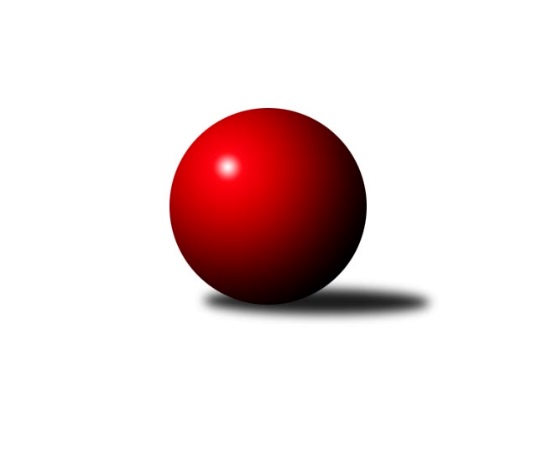 Č.17Ročník 2019/2020	1.3.2020Nejlepšího výkonu v tomto kole: 1311 dosáhlo družstvo: TJ Sokol Mistřín Jihomoravský KP dorostu 2019/2020Výsledky 17. kolaSouhrnný přehled výsledků:TJ Sokol Mistřín 	- KK Vyškov	3:1	1311:1273	4.0:2.0	1.3.SKK Dubňany 	- KK Slovan Rosice	4:0	1188:1100	4.0:2.0	1.3.SK Baník Ratíškovice B	- KK Moravská Slávia Brno	3:1	1160:1086	4.0:2.0	1.3.SK Baník Ratíškovice A	- TJ Sokol Vracov B	1:3	1055:1094	1.0:5.0	1.3.SK Podlužan Prušánky 	- KK Blansko 	3:1	1178:1103	4.0:2.0	1.3.Tabulka družstev:	1.	KK Orel Ivančice	14	13	1	0	50.0 : 6.0 	69.5 : 14.5 	 1276	27	2.	TJ Sokol Mistřín	15	12	3	0	49.0 : 11.0 	61.5 : 28.5 	 1216	27	3.	KK Vyškov	15	9	3	3	40.0 : 20.0 	56.5 : 33.5 	 1186	21	4.	SK Baník Ratíškovice B	15	8	1	6	28.5 : 31.5 	42.0 : 48.0 	 1110	17	5.	TJ Sokol Vracov B	15	7	1	7	26.0 : 34.0 	45.5 : 44.5 	 1095	15	6.	SKK Dubňany	15	6	2	7	29.5 : 30.5 	45.0 : 45.0 	 1140	14	7.	KK Slovan Rosice	14	4	5	5	27.0 : 29.0 	44.5 : 39.5 	 1162	13	8.	SK Baník Ratíškovice A	15	6	1	8	29.0 : 31.0 	45.0 : 45.0 	 1140	13	9.	SK Podlužan Prušánky	14	2	3	9	19.0 : 37.0 	29.0 : 55.0 	 1037	7	10.	KK Blansko	16	2	3	11	16.5 : 47.5 	32.0 : 64.0 	 1074	7	11.	KK Moravská Slávia Brno	16	1	1	14	13.5 : 50.5 	21.5 : 74.5 	 999	3Podrobné výsledky kola:	 TJ Sokol Mistřín 	1311	3:1	1273	KK Vyškov	Martin Šubrt	 	 199 	 206 		405 	 0:2 	 423 	 	205 	 218		Darina Kubíčková	Simona Maradová	 	 212 	 230 		442 	 2:0 	 408 	 	198 	 210		Sabina Šebelová	Petr Valášek	 	 210 	 254 		464 	 2:0 	 442 	 	209 	 233		Vendula Štrajtovározhodčí: Ivan BlahaNejlepší výkon utkání: 464 - Petr Valášek	 SKK Dubňany 	1188	4:0	1100	KK Slovan Rosice	Jaroslav Harca	 	 202 	 190 		392 	 2:0 	 339 	 	158 	 181		Kristýna Klištincová	Tomáš Kubík *1	 	 173 	 225 		398 	 1:1 	 377 	 	175 	 202		Viktorie Vitamvásová	Aleš Zlatník	 	 205 	 193 		398 	 1:1 	 384 	 	170 	 214		Karolína Fabíkovározhodčí: Pavel Holomekstřídání: *1 od 51. hodu Michal VeselýNejlepšího výkonu v tomto utkání: 398 kuželek dosáhli: Tomáš Kubík, Aleš Zlatník	 SK Baník Ratíškovice B	1160	3:1	1086	KK Moravská Slávia Brno	Kristýna Ševelová	 	 190 	 206 		396 	 1:1 	 392 	 	183 	 209		Mirek Mikáč	Taťána Tomanová	 	 198 	 171 		369 	 1:1 	 383 	 	181 	 202		Josef Němeček	Martina Koplíková	 	 188 	 207 		395 	 2:0 	 311 	 	167 	 144		Jindřich Doleželrozhodčí:  Vedoucí družstevNejlepší výkon utkání: 396 - Kristýna Ševelová	 SK Baník Ratíškovice A	1055	1:3	1094	TJ Sokol Vracov B	Adam Podéšť	 	 143 	 181 		324 	 0:2 	 368 	 	180 	 188		Michaela Škarecká	Tomáš Květoň	 	 163 	 186 		349 	 0:2 	 384 	 	183 	 201		Stanislav Vacenovský	Vojtěch Toman	 	 186 	 196 		382 	 1:1 	 342 	 	195 	 147		Patrik Březovskýrozhodčí:  Vedoucí družstevNejlepší výkon utkání: 384 - Stanislav Vacenovský	 SK Podlužan Prušánky 	1178	3:1	1103	KK Blansko 	Kryštof Čech	 	 192 	 209 		401 	 1:1 	 420 	 	212 	 208		Vít Janáček	Anna Poláchová	 	 192 	 193 		385 	 2:0 	 293 	 	141 	 152		Nikola Dvořáková	Pavlína Sedláčková	 	 219 	 173 		392 	 1:1 	 390 	 	193 	 197		Jan Kotoučrozhodčí: Zdeněk ZálešákNejlepší výkon utkání: 420 - Vít JanáčekPořadí jednotlivců:	jméno hráče	družstvo	celkem	plné	dorážka	chyby	poměr kuž.	Maximum	1.	Martin Maša 	KK Orel Ivančice	450.29	306.5	143.8	3.8	7/8	(477)	2.	Petr Valášek 	TJ Sokol Mistřín 	437.02	292.3	144.7	4.9	7/7	(465)	3.	Vojtěch Šmarda 	KK Orel Ivančice	425.52	294.5	131.0	7.6	8/8	(463)	4.	Aleš Zlatník 	SKK Dubňany 	422.71	295.3	127.4	7.9	9/9	(462)	5.	Jan Svoboda 	KK Orel Ivančice	421.12	300.9	120.2	8.0	7/8	(451)	6.	Simona Maradová 	TJ Sokol Mistřín 	416.75	289.6	127.1	7.1	5/7	(442)	7.	Vendula Štrajtová 	KK Vyškov	411.76	293.6	118.1	8.6	7/8	(442)	8.	Viktorie Vitamvásová 	KK Slovan Rosice	408.35	286.5	121.9	9.2	8/8	(457)	9.	Vít Janáček 	KK Blansko 	407.44	285.0	122.4	9.8	9/9	(445)	10.	Darina Kubíčková 	KK Vyškov	401.17	285.6	115.5	10.2	7/8	(434)	11.	Karolína Fabíková 	KK Slovan Rosice	395.79	283.6	112.2	10.5	8/8	(435)	12.	Vojtěch Toman 	SK Baník Ratíškovice A	395.23	288.0	107.2	13.1	6/8	(421)	13.	Michaela Škarecká 	TJ Sokol Vracov B	387.82	279.0	108.8	11.4	7/7	(440)	14.	Martina Koplíková 	SK Baník Ratíškovice B	381.81	274.9	106.9	12.5	6/7	(434)	15.	Adam Podéšť 	SK Baník Ratíškovice A	380.63	272.3	108.3	12.7	8/8	(431)	16.	Tomáš Květoň 	SK Baník Ratíškovice A	377.81	273.3	104.6	14.2	8/8	(426)	17.	Lucie Horalíková 	KK Vyškov	377.54	273.2	104.4	12.4	6/8	(408)	18.	Josef Němeček 	KK Moravská Slávia Brno	377.04	270.0	107.0	13.2	8/8	(441)	19.	Taťána Tomanová 	SK Baník Ratíškovice B	376.16	270.7	105.5	12.3	7/7	(411)	20.	Stanislav Vacenovský 	TJ Sokol Vracov B	372.16	271.6	100.6	14.6	7/7	(400)	21.	Jan Kotouč 	KK Blansko 	369.57	266.3	103.3	14.4	9/9	(413)	22.	Jaroslav Harca 	SKK Dubňany 	368.96	269.5	99.5	13.5	7/9	(397)	23.	Kristýna Ševelová 	SK Baník Ratíškovice B	366.25	273.3	92.9	13.9	7/7	(416)	24.	Kryštof Čech 	SK Podlužan Prušánky 	359.52	255.0	104.5	14.5	6/7	(422)	25.	Kristýna Klištincová 	KK Slovan Rosice	357.81	262.9	94.9	16.0	8/8	(393)	26.	Anna Poláchová 	SK Podlužan Prušánky 	343.12	244.4	98.7	16.5	7/7	(422)	27.	Ludvík Vašulka 	TJ Sokol Mistřín 	340.40	251.3	89.1	16.9	6/7	(387)	28.	Pavlína Sedláčková 	SK Podlužan Prušánky 	339.26	242.6	96.7	18.0	7/7	(392)	29.	Adam Baťka 	TJ Sokol Vracov B	324.95	243.0	82.0	20.0	6/7	(370)	30.	Tomáš Kubík 	SKK Dubňany 	319.17	238.7	80.4	16.3	6/9	(403)	31.	Nikola Dvořáková 	KK Blansko 	307.44	230.0	77.4	22.7	9/9	(344)	32.	Jindřich Doležel 	KK Moravská Slávia Brno	291.69	218.7	73.0	20.5	7/8	(339)	33.	Nikola Novotná 	KK Moravská Slávia Brno	287.75	218.4	69.3	25.1	7/8	(329)		Martin Šubrt 	TJ Sokol Mistřín 	431.75	299.5	132.2	5.5	4/7	(462)		Mirek Mikáč 	KK Moravská Slávia Brno	417.17	291.7	125.5	7.3	3/8	(455)		Adam Eliáš 	KK Orel Ivančice	397.50	287.5	110.0	12.0	2/8	(422)		Sabina Šebelová 	KK Vyškov	388.55	277.0	111.6	11.3	4/8	(448)		Michal Veselý 	SKK Dubňany 	385.12	280.7	104.4	14.1	5/9	(438)		Jakub Kovář 	KK Orel Ivančice	379.33	270.7	108.7	11.3	3/8	(394)		Silvie Kupčíková 	KK Vyškov	374.00	277.8	96.3	18.3	2/8	(383)		Matěj Ingr 	SK Baník Ratíškovice A	363.33	262.3	101.0	13.7	2/8	(383)		Patrik Sedláček 	SK Podlužan Prušánky 	343.75	264.3	79.5	17.8	2/7	(363)		Patrik Březovský 	TJ Sokol Vracov B	342.00	255.0	87.0	14.0	1/7	(342)		Lukáš Gajdík 	SK Baník Ratíškovice B	324.00	248.0	76.0	22.0	1/7	(324)		Pavel Kudláč 	TJ Sokol Vracov B	321.00	238.0	83.0	20.0	1/7	(321)		David Kotásek 	SK Baník Ratíškovice A	319.00	263.0	56.0	28.0	1/8	(319)		Adéla Příkaská 	SK Baník Ratíškovice B	290.00	232.0	58.0	26.0	1/7	(290)Sportovně technické informace:Starty náhradníků:registrační číslo	jméno a příjmení 	datum startu 	družstvo	číslo startu
Hráči dopsaní na soupisku:registrační číslo	jméno a příjmení 	datum startu 	družstvo	26364	Patrik Březovský	01.03.2020	TJ Sokol Vracov B	Program dalšího kola:18. kolo3.3.2020	út	17:30	KK Orel Ivančice - SK Podlužan Prušánky  (dohrávka z 16. kola)	8.3.2020	ne	9:00	TJ Sokol Vracov B - SK Baník Ratíškovice B	8.3.2020	ne	10:00	KK Blansko  - KK Orel Ivančice	8.3.2020	ne	10:00	KK Vyškov - SK Baník Ratíškovice A	8.3.2020	ne	10:00	KK Moravská Slávia Brno - SKK Dubňany 				TJ Sokol Mistřín  - -- volný los --	8.3.2020	ne	13:00	KK Slovan Rosice - SK Podlužan Prušánky 	Nejlepší šestka kola - absolutněNejlepší šestka kola - absolutněNejlepší šestka kola - absolutněNejlepší šestka kola - absolutněNejlepší šestka kola - dle průměru kuželenNejlepší šestka kola - dle průměru kuželenNejlepší šestka kola - dle průměru kuželenNejlepší šestka kola - dle průměru kuželenNejlepší šestka kola - dle průměru kuželenPočetJménoNázev týmuVýkonPočetJménoNázev týmuPrůměr (%)Výkon11xPetr ValášekMistřín4649xPetr ValášekMistřín114.444644xVendula ŠtrajtováVyškov A4424xVít JanáčekBlansko110.484208xSimona MaradováMistřín4426xVendula ŠtrajtováVyškov A109.014426xDarina KubíčkováVyškov A4234xSimona MaradováMistřín109.014425xVít JanáčekBlansko42010xAleš ZlatníkDubňany107.263982xSabina ŠebelováVyškov A4081xJaroslav HarcaDubňany105.65392